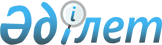 Аудандық мәслихаттың 2014 жылғы 24 желтоқсандағы № 29/208 "2015-2017 жылдарға арналған аудандық бюджет туралы" шешіміне өзгерістер енгізу туралыМаңғыстау облысы Бейнеу аудандық мәслихатының 2015 жылғы 11 желтоқсандағы № 37/264 шешімі. Маңғыстау облысы Әділет департаментінде 2015 жылғы 15 желтоқсанда № 2911 болып тіркелді      РҚАО-ның ескертпесі.

      Құжаттың мәтінінде түпнұсқаның пунктуациясы мен орфографиясы сақталған.

      Қазақстан Республикасының 2008 жылғы 4 желтоқсандағы Бюджет кодексіне, «Қазақстан Республикасындағы жергілікті мемлекеттік басқару және өзін-өзі басқару туралы» 2001 жылғы 23 қаңтардағы және «Облыстық мәслихаттың 2014 жылғы 11 желтоқсандағы № 21/304 «2015-2017 жылдарға арналған облыстық бюджет туралы» шешіміне өзгерістер енгізу туралы» 2015 жылғы 10 желтоқсандағы № 29/427 Маңғыстау облыстық мәслихатының шешіміне (нормативтік құқықтық актілерді мемлекеттік тіркеу Тізілімінде № 2909 болып тіркелген) сәйкес, Бейнеу аудандық мәслихаты ШЕШІМ ҚАБЫЛДАДЫ:



      1. Аудандық мәслихаттың 2014 жылғы 24 желтоқсандағы № 29/208 «2015-2017 жылдарға арналған аудандық бюджет туралы» шешіміне (нормативтік құқықтық актілерді мемлекеттік тіркеу Тізілімінде № 2575 болып тіркелген, «Әділет» ақпарттық – құқықтық жүйесінде 2015 жылы 15 қаңтардажарияланған) мынадай өзгерістеренгізілсін:



      1 тармақ мынадай редакцияда жазылсын:

      «1. 2015-2017 жылдарға арналған аудандық бюджет тиісінше қосымшаға сәйкес бекітілсін, оның ішінде 2015 жылға келесідей көлемдерде:

      1) кірістер – 8985207,0 мың теңге, оның ішінде:

      салықтық түсімдер бойынша – 2305443,0 мың теңге;

      салықтық емес түсімдер бойынша – 30395,0 мың теңге;

      негізгі капиталды сатудан түсетін түсімдер бойынша –11811,0 мың теңге;

      трансферттер түсімі бойынша – 6637558,0 мың теңге;

      2) шығындар – 9097838,5 мың теңге;

      3) таза бюджеттік кредиттеу – 84346,0 мың теңге:

      бюджеттік кредиттер – 110001,0мың теңге;

      бюджеттік кредиттерді өтеу – 25655,0 мың теңге;

      4) қаржы активтерімен операциялар бойынша сальдо – 0 теңге:

      қаржы активтерін сатып алу – 0 теңге;

      мемлекеттік қаржы активтерін сатудан түсетін түсімдер – 0 теңге;

      5) бюджет тапшылығы (профициті) – -196977,5 мың теңге;

      6) бюджет тапшылығын қаржыландыру (профицитін пайдалану) – 196977,5 мың теңге.».



      3 тармақ жаңа редакцияда жазылсын:

      «3. 2015 жылға арналған аудан бюджетіне кірістерді бөлу нормативтері мынадай көлемде белгіленсін:

      1) төлем көзiнен салық салынатын табыстардан ұсталатын жеке табыс салығы – 76,7 пайыз;

      2)төлем көзiнен салық салынбайтын табыстардан ұсталатын жеке табыс салығы – 100 пайыз;

      3)төлем көзiнен салық салынатын шетелдiк азаматтар табыстарынан ұсталатын жеке табыс салығы 100 – пайыз;

      4)төлем көзінен салық салынбайтын шетелдік азаматтар табыстарынан ұсталатын жеке табыс салығы 100 – пайыз;

      5)әлеуметтiк салық 76,7 – пайыз.».



      5 тармақ жаңа редакцияда жазылсын:

      «5. Жоғары тұрған бюджеттен төмендегідей ағымдағы мақсатты трансферттер, мақсатты даму трансферттері, бюджеттік кредиттер және Ұлттық қордан қаржы бөлінгені қаперге алынсын:»:

      мектепке дейінгі білім беру ұйымдарында мемлекеттік білім беру тапсырысын іске асыруға - 227294,0 мың теңге;

      үш деңгейлі жүйе бойынша біліктілігін арттырудан өткен мұғалімдердің еңбекақыларын көтермелеуге - 60996,0 мың теңге;

      мемлекеттік мекемелердің азаматтық қызметшілері мен штаттан тыс қызметкерлерінің еңбекақыларының 10 пайызға өсуіне - 216074,0 мың теңге;

      мемлекеттік атаулы әлеуметтік көмек - 2000,0 мың теңге;

      Ұлы Отан соғысындағы Жеңістің жетпіс жылдығына арналған іс-шараларды өткізуге – 2050,0 мың теңге;

      18 жасқа дейінгі балаларға мемлекеттік жәрдемақылар - 900,0 мың теңге;

      мүгедектердің құқықтарын қамтамасыз ету және өмір сүру сапасын жақсарту жөніндегі іс-шаралар жоспарын іске асыру - 317,0 мың теңге;

      ауылдық елді мекендердегі сумен жабдықтау және су бұру жүйелерін дамыту бюджеттік бағдарламасы бойынша Бейнеу ауылында су тазарту ғимаратын және елдімекенішілік су құбыры құрылыстарын салуға (1, 2, 3 кезең) - 1911238,0 мың теңге;

      мамандарды әлеуметтік қолдау шараларын іске асыру үшін бюджеттік кредиттерге - 110001,0 мың теңге;

      облыстық бюджеттен жалпы білім беру бюджеттік бағдарламасы бойынша 1 сынып оқушыларын ыстық тамақпен қамтамасыз ету және жаңадан іске қосылған Атамекен, Күйкен орта мектептерінің ағымдағы шығындарына - 87413,0 мың теңге;

      облыстық бюджеттен білім беру объектілерін салу және реконструкциялау бюджеттік бағдарламасы бойынша - 716628,0 мың теңге;

      облыстық бюджеттен коммуналдық шаруашылықты дамыту бюджеттік бағдарламасы бойынша - 21890,0 мың теңге;

      облыстық бюджеттен аудандық маңызы бар қалаларда, кенттерде, ауылдарда, ауылдық округтерде автомобиль жолдарының инфрақұрылымын дамыту бюджеттік бағдарламасы бойынша - 230309,0 мың теңге;

      облыстық бюджеттен көлік инфрақұрылымын дамыту бюджеттік бағдарламасы бойынша - 96585,0 мың теңге;

      облыстық бюджеттен ауылдық елді мекендердегі сумен жабдықтау және су бұру жүйелерін дамыту бюджеттік бағдарламасы бойынша - 798800,0 мың теңге;

      мемлекеттік коммуналдық тұрғын үй қорының тұрғын үйін жобалау, салу және (немесе) сатып алу бағдарламасы бойынша Бейнеу селосында төрт пәтерлі мунипициальды (коммуналды) тұрғын үй құрылысы жұмыстарына – 10401,0 мың теңге;

      мемлекеттік органдардың функцияларын мемлекеттік басқарудың жоғарғы деңгейінен төменгісіне беру – 3289,0 мың теңге;

      Ұлттық қордан мектепке дейінгі білім беру ұйымдарында мемлекеттік білім беру тапсырысын іске асыруға – 5200,0 мың теңге.».



      2. «Бейнеу аудандық мәслихатының аппараты» мемлекеттік мекемесі (Б.Түйешиев) осы шешімнің әділет органдарында мемлекеттік тіркеуін, оның «Әділет» ақпараттық – құқықтық жүйесінде және бұқаралық ақпарат құралдарында ресми жариялануын қамтамасыз етсін.



      3. Көрсетілген шешімнің 1 қосымшасы осы шешімнің қосымшасына сәйкес жаңа редакцияда жазылсын.



      4. Осы шешімнің орындалысын бақылау аудан әкімінің орынбасары Қ.Әбілшеевке жүктелсін.



      5. Осы шешім 2015 жылдың 1 қаңтарынан бастап қолданысқа енгізілсін.

 

       Сессия төрағасы                         Б.Қылишаев




      Аудандық мәслихат

      хатшысы                                 А.Ұлұқбанов

       «КЕЛІСІЛДІ»

      «Бейнеу аудандық экономика және

      қаржы бөлімі» мемлекеттік мекеме

      басшысының міндетін атқарушы

      Б.Б.Әзірханов

      11 желтоқсан 2015 жыл

 

Бейнеу аудандық мәслихатының

2015 жылғы 11 желтоқсандағы

№ 37/264 шешімге қосымша 2015 жылға арналған аудандық бюджет

 
					© 2012. Қазақстан Республикасы Әділет министрлігінің «Қазақстан Республикасының Заңнама және құқықтық ақпарат институты» ШЖҚ РМК
				Сан
Сын
Ішк Сын
Ерек
Атауы
Сомасы, мың теңге
1
2
3
1.КІРІСТЕР8 985 207,01САЛЫҚТЫҚ ТҮСІМДЕР2 305 443,001Табыс салығы455 436,02Жеке табыс салығы455 436,003Әлеуметтік салық330 128,01Әлеуметтік салық330 128,004Меншікке салынатын салықтар1 473 044,01Мүлікке салынатын салықтар1 387 209,03Жер салығы10 507,04Көлік құралдарына салынатын салық74 881,05Бірыңғай жер салығы447,005Тауарларға, жұмыстарға және қызметтерге салынатын ішкі салықтар39 296,02Акциздер4 712,03Табиғи және басқа да ресурстарды пайдаланғаны үшін түсетін түсімдер12 056,04Кәсіпкерлік және кәсіби қызметті жүргізгені үшін алынатын алымдар22 332,05Ойын бизнесіне салық196,007Басқа да салықтар436,01Басқа да салықтар436,008Заңдық маңызы бар әрекеттерді жасағаны және (немесе) оған уәкілеттігі бар мемлекеттік органдар немесе лауазымды адамдар құжаттар бергені үшін алынатын міндетті төлемдер7 103,01Мемлекеттік баж7 103,02САЛЫҚТЫҚ ЕМЕС ТҮСІМДЕР30 395,001Мемлекеттік меншіктен түсетін кірістер5 911,01Мемлекеттік кәсіпорындардың таза кірісі бөлігінің түсімдері20,04Мемлекет меншігінде тұрған, заңды тұлғалардағы қатысу үлесіне кірістер50,05Мемлекет меншігіндегі мүлікті жалға беруден түсетін кірістер5 806,07Мемлекеттік бюджеттен берілген кредиттер бойынша сыйақылар35,004Мемлекеттік бюджеттен қаржыландырылатын, сондай-ақ Қазақстан Республикасы Ұлттық Банкінің бюджетінен (шығыстар сметасынан) ұсталатын және қаржыландырылатын мемлекеттік мекемелер салатын айыппұлдар, өсімпұлдар, санкциялар, өндіріп алулар1 343,01Мұнай секторы ұйымдарынан түсетін түсімдерді қоспағанда, мемлекеттік бюджеттен қаржыландырылатын, сондай-ақ Қазақстан Республикасы Ұлттық Банкінің бюджетінен (шығыстар сметасынан) ұсталатын және қаржыландырылатын мемлекеттік мекемелер салатын айыппұлдар, өсімпұлдар, санкциялар, өндіріп алулар1 343,006Басқа да салықтық емес түсiмдер23 141,01Басқа да салықтық емес түсiмдер23 141,03НЕГІЗГІ КАПИТАЛДЫ САТУДАН ТҮСЕТІН ТҮСІМДЕР11 811,001Мемлекеттік мекемелерге бекітілген мемлекеттік мүлікті сату3 296,01Мемлекеттік мекемелерге бекітілген мемлекеттік мүлікті сату3 296,003Жерді және материалдық емес активтерді сату8 515,01Жерді сату8 515,04ТРАНСФЕРТТЕРДІҢ ТҮСІМДЕРІ6 637 558,002Мемлекеттік басқарудың жоғары тұрған органдарынан түсетін трансферттер6 637 558,02Облыстық бюджеттен түсетін трансферттер6 637 558,0Ф. топ
Әкімші
Бағ
Кіші бағ
Атауы
Сомасы, мың теңге
1
2
3
2. ШЫҒЫНДАР9 097 838,501Жалпы сипаттағы мемлекеттiк қызметтер275 773,0112Аудан (облыстық маңызы бар қала) мәслихатының аппараты12 747,0001Аудан (облыстық маңызы бар қала) мәслихатының қызметін қамтамасыз ету жөніндегі қызметтер12 747,0122Аудан (облыстық маңызы бар қала) әкімінің аппараты124 624,0001Аудан (облыстық маңызы бар қала) әкімінің қызметін қамтамасыз ету жөніндегі қызметтер124 624,0123Қаладағы аудан, аудандық маңызы бар қала, кент, ауыл, ауылдық округ әкімінің аппараты102 246,0001Қаладағы аудан, аудандық маңызы бар қала, кент, ауыл, ауылдық округ әкімінің қызметін қамтамасыз ету жөніндегі қызметтер102 246,0Бейнеу селосы әкімінің аппараты25 257,0Боранқұл селолық округі әкімінің аппараты10 990,0Сам селолық округі әкімінің аппараты6 666,0Ноғайты селолық округі әкімінің аппараты5 882,0Тұрыш ауылдық округі әкімінің аппараты7 753,0Төлеп селолық округі әкімінің аппараты7 215,0Ақжігіт селолық округі әкімінің аппараты9 579,0Сыңғырлау селолық округі әкімінің аппараты7 243,0Есет селолық округі әкімінің аппараты7 226,0Сарға селолық округі әкімінің аппараты7 664,0Тәжен ауылы әкімінің аппараты6 771,0459Ауданның (облыстық маңызы бар қаланың) экономика және қаржы бөлімі868,0003Салық салу мақсатында мүлікті бағалауды жүргізу868,0458Ауданның (облыстық маңызы бар қаланың) тұрғын үй-коммуналдық шаруашылығы, жолаушылар көлігі және автомобиль жолдары бөлімі17 142,0001Жергілікті деңгейде тұрғын үй-коммуналдық шаруашылығы, жолаушылар көлігі және автомобиль жолдары саласындағы мемлекеттік саясатты іске асыру жөніндегі қызметтер11 601,0013Мемлекеттік органның күрделі шығыстары5 541,0459Ауданның (облыстық маңызы бар қаланың) экономика және қаржы бөлімі18 146,0001Ауданның (облыстық маңызы бар қаланың) экономикалық саясаттын қалыптастыру мен дамыту, мемлекеттік жоспарлау, бюджеттік атқару және коммуналдық меншігін басқару саласындағы мемлекеттік саясатты іске асыру жөніндегі қызметтер 18 146,002Қорғаныс3 891,0122Аудан (облыстық маңызы бар қала) әкімінің аппараты3 891,0005Жалпыға бірдей әскери міндетті атқару шеңберіндегі іс-шаралар3 891,003Қоғамдық тәртіп, қауіпсіздік, құқықтық, сот, қылмыстық-атқару қызметі17 975,0458Ауданның (облыстық маңызы бар қаланың) тұрғын үй-коммуналдық шаруашылығы, жолаушылар көлігі және автомобиль жолдары бөлімі12 729,0021Елдi мекендерде жол қозғалысы қауiпсiздiгін қамтамасыз ету12 729,0499Ауданның (облыстық маңызы бар қаланың) азаматтық хал актілерін тіркеу бөлімі 5 246,0001Жергілікті деңгейде азаматтық хал актілерін тіркеу саласындағы мемлекеттік саясатты іске асыру жөніндегі қызметтер5 246,004Білім беру4 675 462,5464Ауданның (облыстық маңызы бар қаланың) білім бөлімі3 727 825,0009Мектепке дейінгі тәрбие мен оқыту ұйымдарының қызметін қамтамасыз ету331 591,0040Мектепке дейінгі білім беру ұйымдарында мемлекеттік білім беру тапсырысын іске асыруға232 494,0003Жалпы білім беру3 086 632,0006Балаларға қосымша білім беру 77 108,0465Ауданның (облыстық маңызы бар қаланың) дене шынықтыру және спорт бөлімі17 180,0017Балалар мен жасөспірімдерге спорт бойынша қосымша білім беру17 180,0464Ауданның (облыстық маңызы бар қаланың) білім бөлімі98 514,5001Жергілікті деңгейде білім беру саласындағы мемлекеттік саясатты іске асыру жөніндегі қызметтер14 282,0005Ауданның (облыстық маңызы бар қаланың) мемлекеттік білім беру мекемелер үшін оқулықтар мен оқу-әдiстемелiк кешендерді сатып алу және жеткізу52 032,0007Аудандық (қалалалық) ауқымдағы мектеп олимпиадаларын және мектептен тыс іс-шараларды өткiзу11 786,5015Жетім баланы (жетім балаларды) және ата-аналарының қамқорынсыз қалған баланы (балаларды) күтіп-ұстауға қамқоршыларға (қорғаншыларға) ай сайынға ақшалай қаражат төлемі10 160,0067Ведомстволық бағыныстағы мемлекеттік мекемелерінің және ұйымдарының күрделі шығыстары10 254,0467Ауданның (облыстық маңызы бар қаланың) құрылыс бөлімі831 943,0037Білім беру объектілерін салу және реконструкциялау831 943,006Әлеуметтiк көмек және әлеуметтiк қамсыздандыру395 363,3451Ауданның (облыстық маңызы бар қаланың) жұмыспен қамту және әлеуметтік бағдарламалар бөлімі394 910,3002Жұмыспен қамту бағдарламасы75 248,4004Ауылдық жерлерде тұратын денсаулық сақтау, білім беру, әлеуметтік қамтамасыз ету, мәдениет, спорт және ветеринар мамандарына отын сатып алуға Қазақстан Республикасының заңнамасына сәйкес әлеуметтік көмек көрсету41 697,0005Мемлекеттік атаулы әлеуметтік көмек 17 223,0007Жергілікті өкілетті органдардың шешімі бойынша мұқтаж азаматтардың жекелеген топтарына әлеуметтік көмек192 332,0010Үйден тәрбиеленіп оқытылатын мүгедек балаларды материалдық қамтамасыз ету4 411,0014Мұқтаж азаматтарға үйде әлеуметтiк көмек көрсету10 474,401618 жасқа дейінгі балаларға мемлекеттік жәрдемақылар7 744,0017Мүгедектерді оңалту жеке бағдарламасына сәйкес, мұқтаж мүгедектерді міндетті гигиеналық құралдармен және ымдау тілі мамандарының қызмет көрсетуін, жеке көмекшілермен қамтамасыз ету 18 323,5023Жұмыспен қамту орталықтарының қызметін қамтамасыз ету1 094,0052Ұлы Отан соғысындағы Жеңістің жетпіс жылдығына арналған іс-шараларды өткізу2 050,0001Жергілікті деңгейде халық үшін әлеуметтік бағдарламаларды жұмыспен қамтуды қамтамасыз етуді іске асыру саласындағы мемлекеттік саясатты іске асыру жөніндегі қызметтер 22 851,0011Жәрдемақыларды және басқа да әлеуметтік төлемдерді есептеу, төлеу мен жеткізу бойынша қызметтерге ақы төлеу1 277,0021Мемлекеттік органның күрделі шығыстары 185,0458Ауданның (облыстық маңызы бар қаланың) тұрғын үй-коммуналдық шаруашылығы, жолаушылар көлігі және автомобиль жолдары бөлімі453,0050Мүгедектердің құқықтарын қамтамасыз ету және өмір сүру сапасын жақсарту жөніндегі іс-шаралар жоспарын іске асыру453,007Тұрғын үй-коммуналдық шаруашылық2 923 551,0123Қаладағы аудан, аудандық маңызы бар қала, кент, ауыл, ауылдық округ әкімінің аппараты9 465,0027Жұмыспен қамту 2020 жол картасы бойынша қалаларды және ауылдық елді мекендерді дамыту шеңберінде объектілерді жөндеу және абаттандыру9 465,0464Ауданның (облыстық маңызы бар қаланың) білім бөлімі2 045,0026Жұмыспен қамту 2020 жол картасы бойынша қалаларды және ауылдық елді мекендерді дамыту шеңберінде объектілерді жөндеу2 045,0467Ауданның (облыстық маңызы бар қаланың) құрылыс бөлімі2 794 873,0003Коммуналдық тұрғын үй қорының тұрғын үйін жобалау және (немесе) салу, реконструкциялау 32 336,0004Инженерлік-коммуникациялық инфрақұрылымды жобалау, дамыту және (немесе) жайластыру10 666,0005Коммуналдық шаруашылығын дамыту35 957,0006Сумен жабдықтау және су бұру жүйесін дамыту 1 126,0058Елді мекендердегі сумен жабдықтау және су бұру жүйелерін дамыту2 714 788,0123Қаладағы аудан, аудандық маңызы бар қала, кент, ауыл, ауылдық округ әкімінің аппараты117 168,0008Елді мекендердегі көшелерді жарықтандыру46 261,0Бейнеу селосы әкімінің аппараты45 061,0Боранқұл селолық округі әкімінің аппараты950,0Есет селолық округі әкімінің аппараты250,0009Елді мекендердің санитариясын қамтамасыз ету40 287,0Бейнеу селосы әкімінің аппараты40 287,0011Елді мекендерді абаттандыру мен көгалдандыру30 620,0Бейнеу селосы әкімінің аппараты30 620,008Мәдениет, спорт, туризм және ақпараттық кеңістiк218 942,0478Ауданның (облыстық маңызы бар қаланың) ішкі саясат, мәдениет және тілдерді дамыту бөлімі34 995,0009Мәдени-демалыс жұмысын қолдау34 995,0802Ауданның (облыстық маңызы бар қаланың) мәдениет, дене шынықтыру және спорт бөлімі73 095,0005Мәдени-демалыс жұмысын қолдау73 095,0465Ауданның (облыстық маңызы бар қаланың) дене шынықтыру және спорт бөлімі 5 482,4001Жергілікті деңгейде дене шынықтыру және спорт саласындағы мемлекеттік саясатты іске асыру жөніндегі қызметтер2 176,9006Аудандық (облыстық маңызы бар қалалық) деңгейде спорттық жарыстар өткiзу315,8007Әртүрлi спорт түрлерi бойынша аудан (облыстық маңызы бар қала) құрама командаларының мүшелерiн дайындау және олардың облыстық спорт жарыстарына қатысуы2 989,7802Ауданның (облыстық маңызы бар қаланың) мәдениет, дене шынықтыру және спорт бөлімі31 646,5006Ұлттық және бұқаралық спорт түрлерін дамыту27 198,0007Аудандық (облыстық маңызы бар қалалық) деңгейде спорттық жарыстар өткiзу1 648,2008Әртүрлi спорт түрлерi бойынша аудан (облыстық маңызы бар қала) құрама командаларының мүшелерiн дайындау және олардың облыстық спорт жарыстарына қатысуы2 800,3470Ауданның (облыстық маңызы бар қаланың) ішкі саясат және тілдерді дамыту бөлімі16 710,5001Жергiлiктi деңгейде ақпарат, мемлекеттілікті нығайту және азаматтардың әлеуметтік оптимизімін қалыптастыру саласындағы мемлекеттік саясатты іске асыру жөніндегі қызметтер6 722,5004Жастар саясаты саласында іс-шараларды іске асыру8 708,0005Мемлекеттік ақпараттық саясат жүргізу жөніндегі қызметтер1 280,0478Ауданның (облыстық маңызы бар қаланың) ішкі саясат, мәдениет және тілдерді дамыту бөлімі20 296,2007Аудандық (қалалық) кiтапханалардың жұмыс iстеуi13 551,2001Ақпаратты, мемлекеттілікті нығайту және азаматтардың әлеуметтіксенімділігін қалыптастыру саласында жергілікті деңгейде мемлекеттік саясатты іске асыру жөніндегі қызметтер2 882,5004Жастар саясаты саласында іс-шараларды іске асыру3 862,5802Ауданның (облыстық маңызы бар қаланың) мәдениет, дене шынықтыру және спорт бөлімі36 716,4004Аудандық (қалалық) кiтапханалардың жұмыс iстеуi30 397,3001Жергілікті деңгейде мәдениет, дене шынықтыру және спорт саласында мемлекеттік саясатты іске асыру жөніндегі қызметтер6 319,110Ауыл, су, орман, балық шаруашылығы, ерекше қорғалатын табиғи аумақтар, қоршаған ортаны және жануарлар дүниесін қорғау, жер қатынастары71 636,0459Ауданның (облыстық маңызы бар қаланың) экономика және қаржы бөлімі12 823,0099Мамандардың әлеуметтік көмек көрсетуі жөніндегі шараларды іске асыру12 823,0474Ауданның (облыстық маңызы бар қаланың) ауыл шаруашылығы және ветеринария бөлімі18 280,0001Жергілікті деңгейде ауыл шаруашылығы және ветеринария саласындағы мемлекеттік саясатты іске асыру жөніндегі қызметтер11 413,0005Мал көмінділерінің (биотермиялық шұңқырлардың) жұмыс істеуін қамтамасыз ету1 600,0007Қаңғыбас иттер мен мысықтарды аулауды және жоюды ұйымдастыру 4 450,0012Ауыл шаруашылығы жануарларын сәйкестендіру жөніндегі іс-шараларды өткізу817,0463Ауданның (облыстық маңызы бар қаланың) жер қатынастары бөлімі8 433,0001Аудан (облыстық маңызы бар қала) аумағында жер қатынастарын реттеу саласындағы мемлекеттік саясатты іске асыру жөніндегі қызметтер7 743,0006Аудандардың, облыстық маңызы бар, аудандық маңызы бар қалалардың, кенттердiң, ауылдардың, ауылдық округтердiң шекарасын белгiлеу кезiнде жүргiзiлетiн жерге орналастыру690,0474Ауданның (облыстық маңызы бар қаланың) ауыл шаруашылығы және ветеринария бөлімі32 100,0013Эпизоотияға қарсы іс-шаралар жүргізу32 100,011Өнеркәсіп, сәулет, қала құрылысы және құрылыс қызметі15 101,0466Ауданның (облыстық маңызы бар қаланың) сәулет, қала құрылысы және құрылыс бөлімі3 385,6001Құрылыс, облыс қалаларының, аудандарының және елді мекендерінің сәулеттік бейнесін жақсарту саласындағы мемлекеттік саясатты іске асыру және ауданның (облыстық маңызы бар қаланың) аумағын оңтайла және тиімді қала құрылыстық игеруді қамтамасыз ету жөніндегі қызметтер 3 385,6467Ауданның (облыстық маңызы бар қаланың) құрылыс бөлімі6 727,4001Жергілікті деңгейде құрылыс саласындағы мемлекеттік саясатты іске асыру жөніндегі қызметтер6 727,4468Ауданның (облыстық маңызы бар қаланың) сәулет және қала құрылысы бөлімі4 988,0001Жергілікті деңгейде сәулет және қала құрылысы саласындағы мемлекеттік саясатты іске асыру жөніндегі қызметтер4 988,012Көлiк және коммуникация436 552,0123Қаладағы аудан, аудандық маңызы бар қала, кент, ауыл, ауылдық округ әкімінің аппараты316 192,0012Аудандық маңызы бар қалаларда, кенттерде, ауылдарда, ауылдық округтерде автомобиль жолдарын инфрақұрылымын дамыту309 188,0013Аудандық маңызы бар қалаларда, кенттерде, ауылдарда, ауылдық округтерде автомобиль жолдарының жұмыс істеуін қамтамасыз ету7 004,0458Ауданның (облыстық маңызы бар қаланың) тұрғын үй-коммуналдық шаруашылығы, жолаушылар көлігі және автомобиль жолдары бөлімі120 360,0022Көлік инфрақұрылымын дамыту96 585,0023Автомобиль жолдарының жұмыс істеуін қамтамасыз ету23 775,013Басқалар63 314,6469Ауданның (облыстық маңызы бар қаланың) кәсіпкерлік бөлімі16 426,6001Жергілікті деңгейде кәсіпкерлікті дамыту саласындағы мемлекеттік саясатты іске асыру жөніндегі қызметтер8 068,6003Кәсіпкерлік қызметті қолдау 8 358,0123Қаладағы аудан, аудандық маңызы бар қала, кент, ауыл, ауылдық округ әкімінің аппараты46 888,0040«Өңірлерді дамыту» Бағдарламасы шеңберінде өңірлерді экономикалық дамытуға жәрдемдесу бойынша шараларды іске асыру46 888,014Борышқа қызмет көрсету35,0459Ауданның (облыстық маңызы бар қаланың) экономика және қаржы бөлімі35,0021Жергілікті атқарушы органдардың облыстық бюджеттен қарыздар бойынша сыйақылар мен өзге де төлемдерді төлеу бойынша борышына қызмет көрсету 35,015Трансферттер242,1459Ауданның (облыстық маңызы бар қаланың) экономика және қаржы бөлімі242,1006Нысаналы пайдаланылмаған (толық пайдаланылмаған) трансферттерді қайтару242,13. ТАЗА БЮДЖЕТТІК КРЕДИТТЕУ84 346,0Бюджеттік кредиттер110 001,010Ауыл, су, орман, балық шаруашылығы, ерекше қорғалатын табиғи аумақтар, қоршаған ортаны және жануарлар дүниесін қорғау, жер қатынастары110 001,0459Ауданның (облыстық маңызы бар қаланың) экономика және қаржы бөлімі110 001,0018Мамандарды әлеуметтік қолдау шараларын іске асыруға берілетін бюджеттік кредиттер110 001,0Бюджеттік кредиттерді өтеу25 655,05Бюджеттiк кредиттердi өтеу25 655,001Бюджеттік кредиттерді өтеу25 655,01Мемлекеттік бюджеттен берілген бюджеттік кредиттерді өтеу25 655,04. ҚАРЖЫ АКТИВТЕРІМЕН ОПЕРАЦИЯЛАР БОЙЫНША САЛЬДО0,0Қаржы активтерін сатып алу0,0Мемлекеттік қаржы активтерін сатудан түсетін түсімдер0,05. БЮДЖЕТ ТАПШЫЛЫҒЫ (ПРОФИЦИТІ)-196 977,56. БЮДЖЕТ ТАПШЫЛЫҒЫН ҚАРЖЫЛАНДЫРУ (ПРОФИЦИТІН ПАЙДАЛАНУ) 196 977,5Қарыздар түсімі110 001,07Қарыздар түсімі110 001,001Мемлекеттік ішкі қарыздар110 001,02Қарыз алу келісім-шарттары110 001,0Қарыздарды өтеу25 655,016Қарыздарды өтеу25 655,0459Ауданның (облыстық маңызы бар қаланың) экономика және қаржы бөлімі25 655,0005Жергілікті атқарушы органның жоғары тұрған бюджет алдындағы борышын өтеу25 655,0Бюджет қаражатының пайдаланылатын қалдықтары112 631,58Бюджет қаражатының пайдаланылатын қалдықтары112 631,501Бюджет қаражаты қалдықтары112 631,51Бюджет қаражатының бос қалдықтары112 631,5